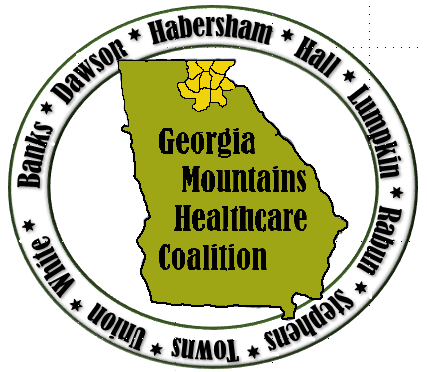 The call information is:800-617-4268 Participator - 44983442#Opening Remarks and IntroductionsDirections on virtual sign in Coalition information/updates Pediatric Surge TTX AAR (posted on GHA911 and garegionb.org)Budget (posted on GHA911 and garegionb.org)COVID19 Response EEIPPE FundingExercises, TrainingsPH, GHA and State UpdatesHospital, EMA, LTC, Behavioral Health, ARC, other partner updatesOpen ForumClosing